Corrections Semaine 9 – jeudi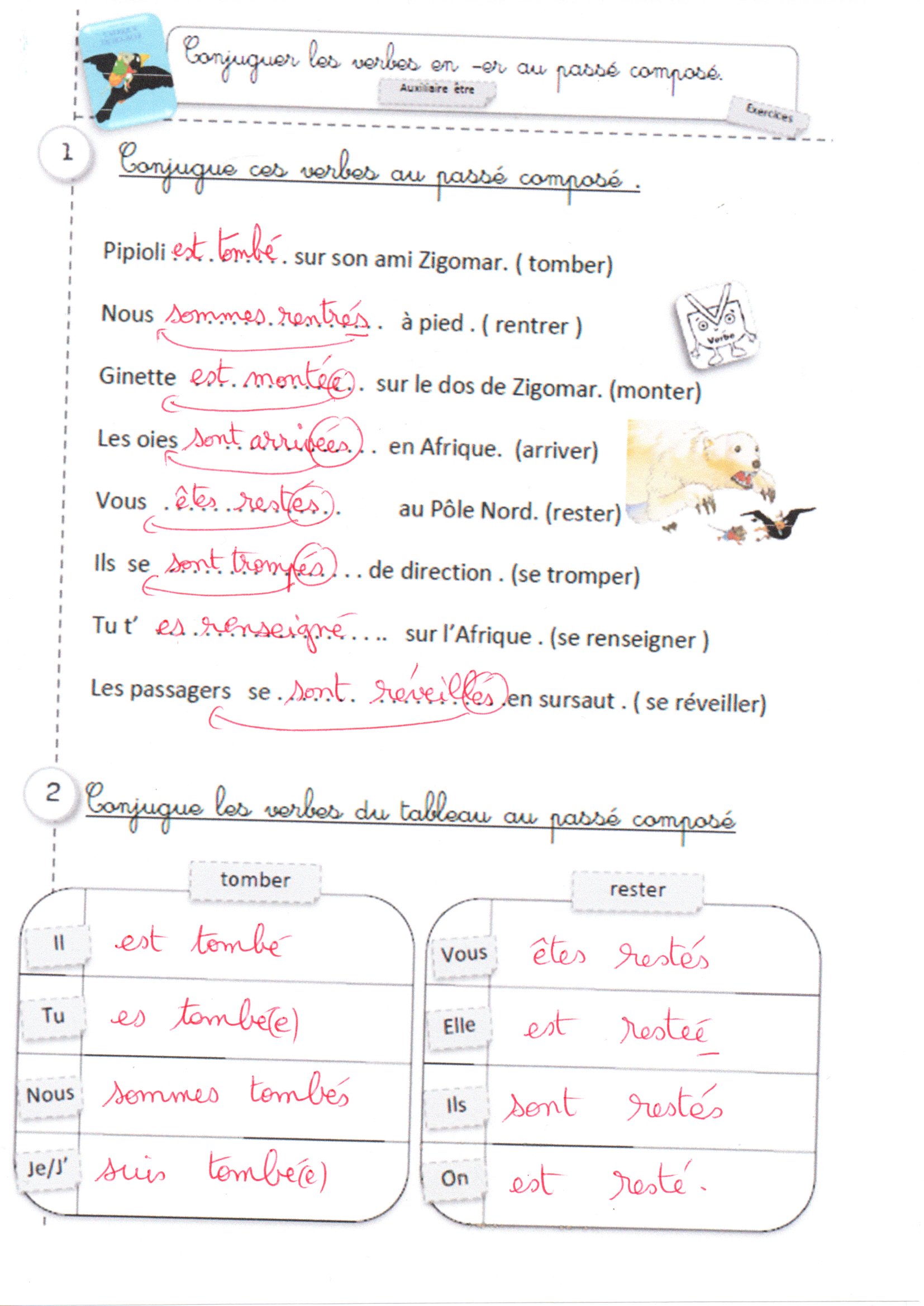 Complète par ont  ou  on :On va au marché ce matin. Les marchands ont de beaux légumes.Mes parents ont du mal à choisir. Finalement, on prend un chou-fleur.On entre dans la boulangerie et on fait la queue.Les boulangères ont beaucoup de clients. Ils ont plein d’achats à faire.Enfin on rentre à la maison et on se met à cuisiner.Mes frères ont très faim.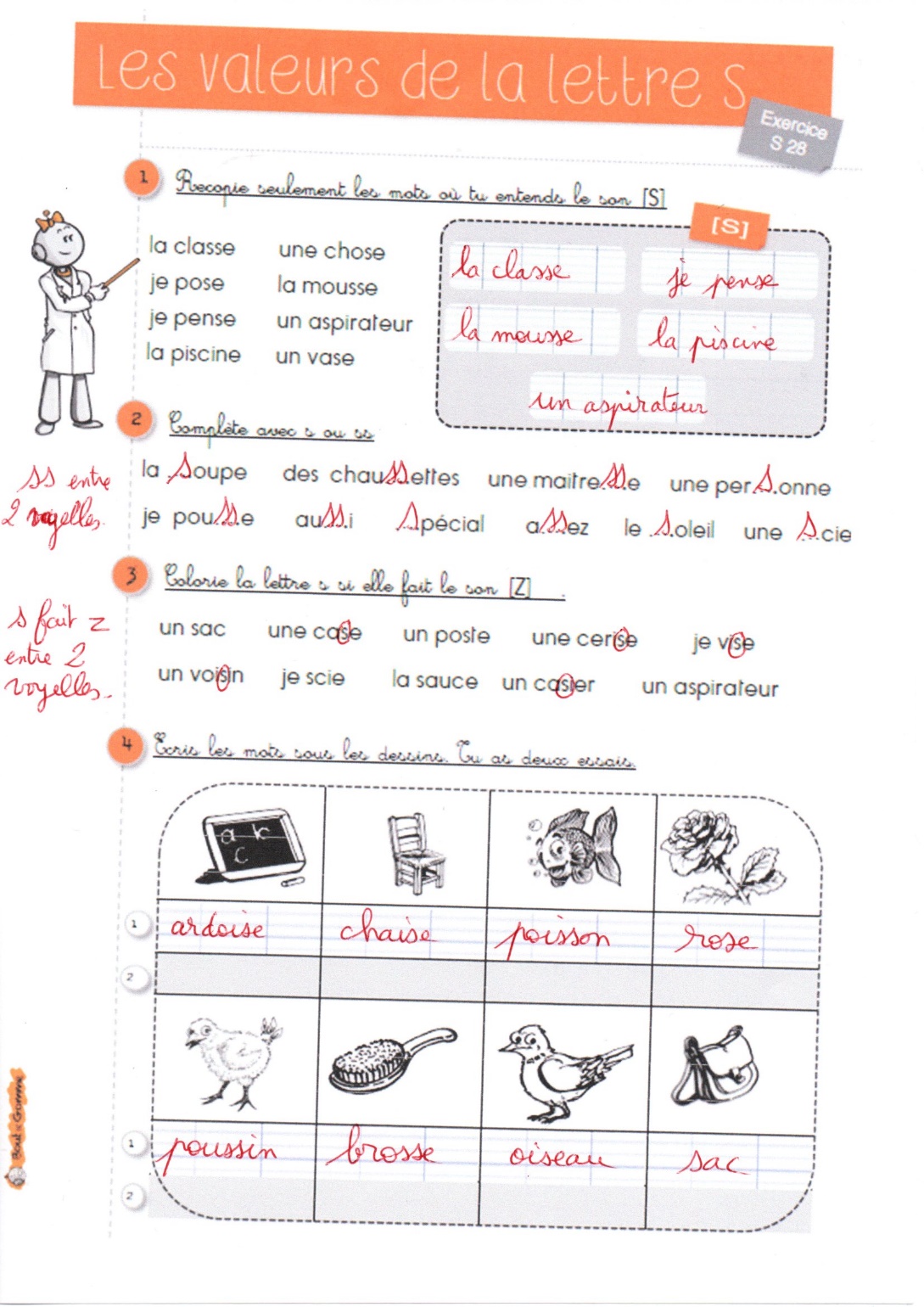 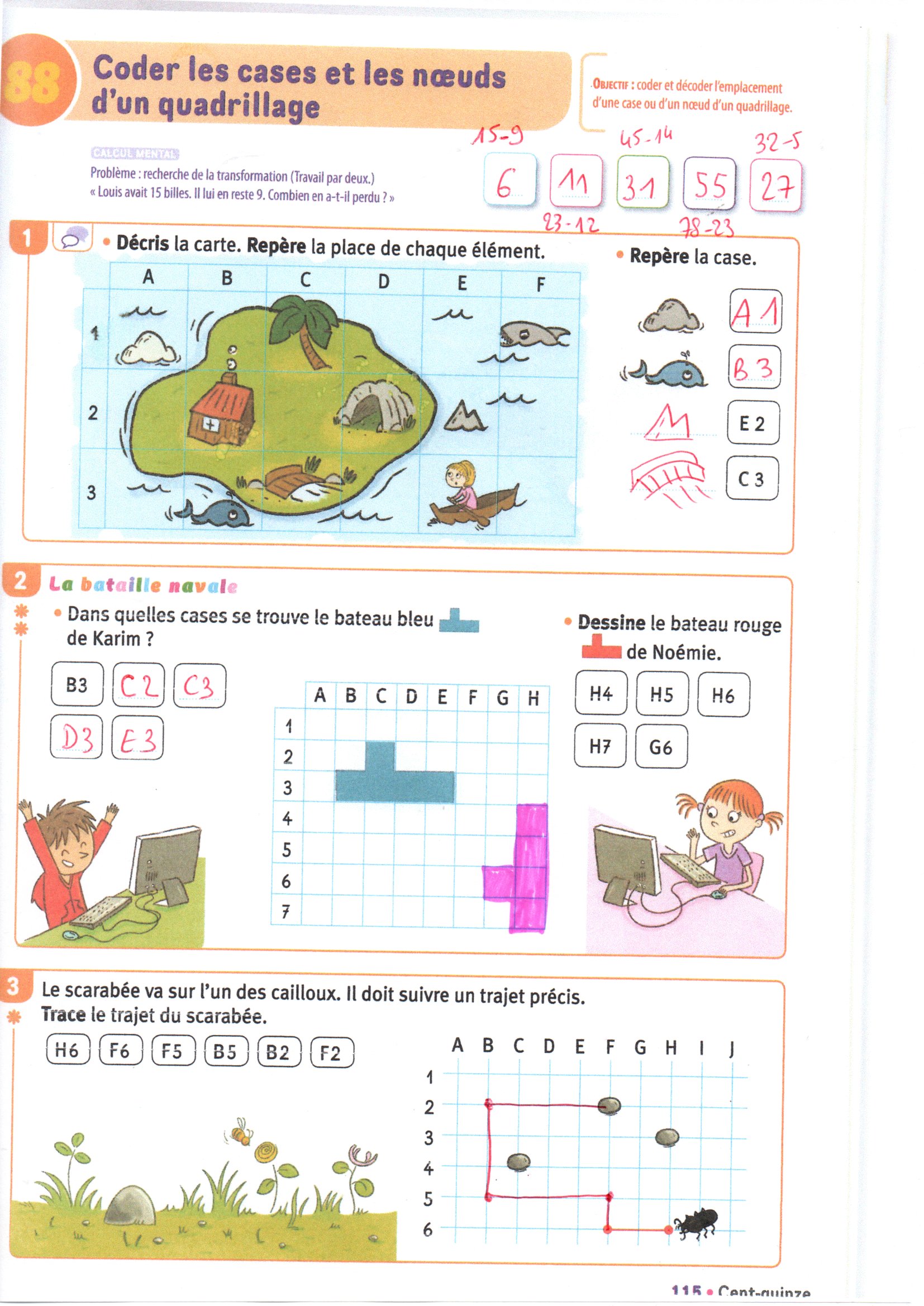 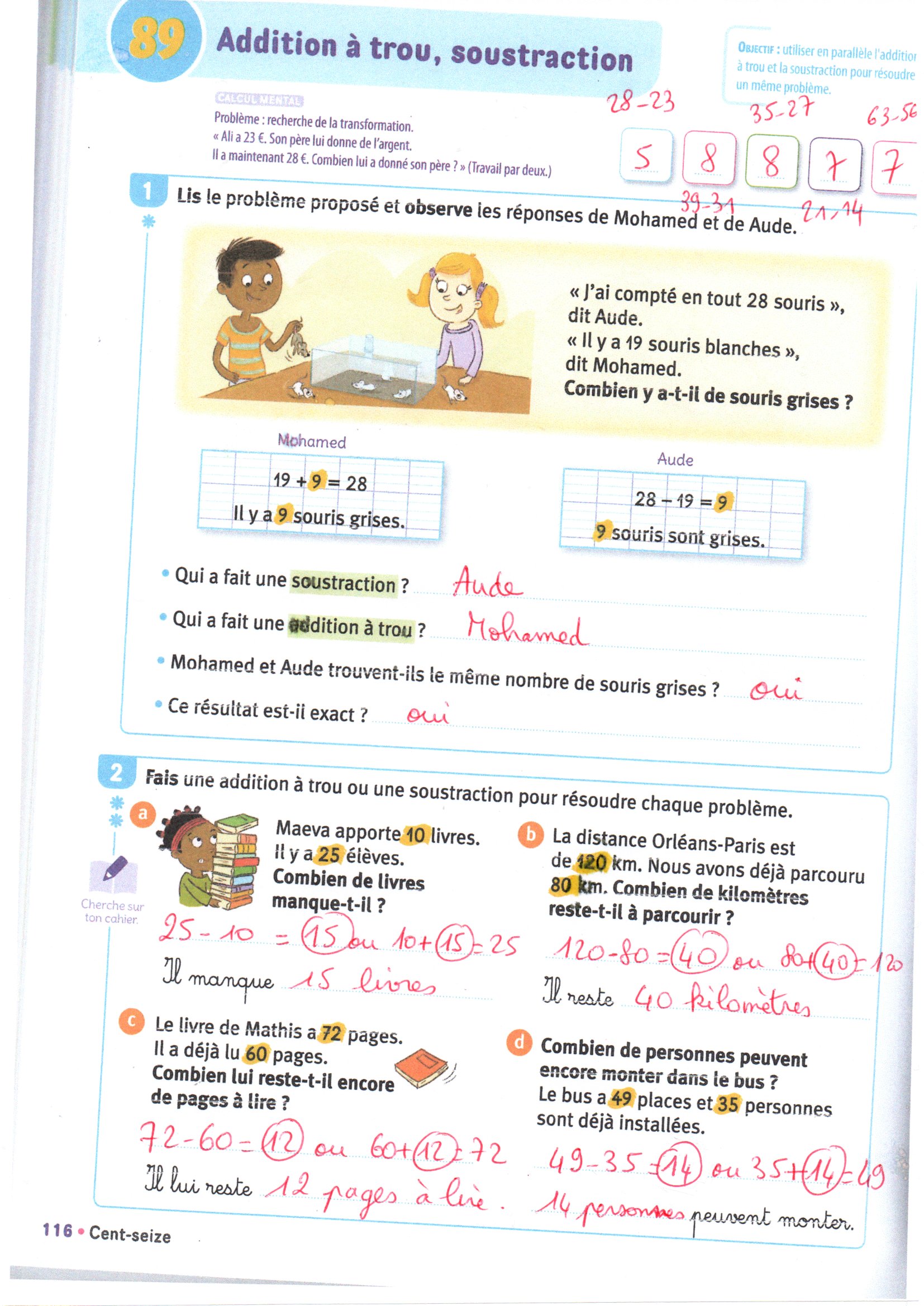 